Број: 123-14-O/5/2Дана: 22.07.2014.ПРЕДМЕТ: ИЗМЕНА КОНКУРСНЕ ДОКУМЕНТАЦИЈЕ123-14-О - Набавка медицинске опреме за потребе Клиничког центра ВојводинеУ конкурсној документацији за ЈН 123-14-О - набавка медицинске опреме за потребе Клиничког центра Војводине Наручилац је уочио техничке грешке при изради конкурсне дкументациије, а које се односе на количине одређених ставки у следећем партијама:1. На стр. 77/118 у Обрасцу понуде за партију бр. 3 - Ултразвучни апарат са сондом за трансректалне прегледе и биопсију за потребе Клинике за урологију. Грешка је у делу који се односи на количину за ставку:Ултразвучни апарат са сондом за трансректалне прегледе и биопсију – 2 ком Исправно је :Ултразвучни апарат са сондом за трансректалне прегледе и биопсију – 1 ком 2. На стр. 94/118 у Обрасцу понуде за партију бр. 20 – Лабораторијске столице, са наслоном и без наслона, за потребе Клинике за неурологију. Грешка је у делу који се односи на количину за следеће ставке:Лабораторијске столице, са наслоном – 1 ком Лабораторијске столице, без наслона – 1 комИсправно је :Лабораторијске столице, са наслоном – 4 ком Лабораторијске столице, без наслона – 3 ком3. На стр. 100/118 у Обрасцу понуде за партију бр. 26 – Опрема и инструменти за амбуланте за потребе Клинике за гинекологију и акушерство. Грешка је у делу који се односи на количину за ставку:Двоетажна инокс колица – 30 ком Исправно је :Двоетажна инокс колица – 5 ком С поштовањем,Комисија за јавну набавку 123-14-О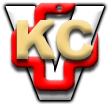 KLINIČKI CENTAR VOJVODINE21000 , Hajduk Veljkova 1, Vojvodina, Srbijatelefonska centrala: +381 21/484 3 484www.kcv.rs, e-mail: uprava@kcv.rs